Zdravotní ústav se sídlem v Ústí nadLabemMoskevská 1531/15400 01 ÚSTÍ NAD LABEMDodavatel DIČ: CZ71009361Vaše číslo dodavatele u nás: 132946Termín dodávky: Měsíc 04.2019Dodávka pro ŠtolbaZUCRPee2L44Reumondi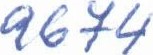 ObjednávkaProsím uveďte pro korespondenci a další dotazy:číslo objednávky: 4500786360 z:	15.04.2019Strana:	1 /1Oddělení Nákupu: ivana.cerna@mondigroup.comTel: +………………………………Dodavatel Tel: +420Fax: +420Dodejte do:Mondi Bupak s.r.o.Papírenská 41370 Ol České Budějovice00010 1 kus 124.000,00 124.000,00 měření lokální svalové zátěže, ergonomie pracovního prostoruPŘtZKOUäiÄNí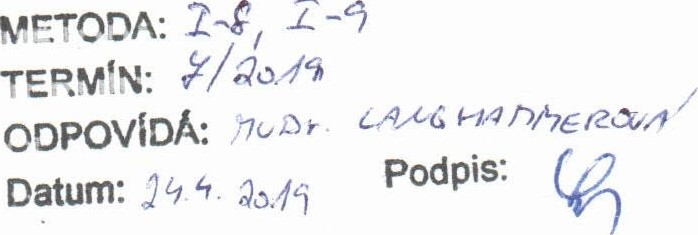 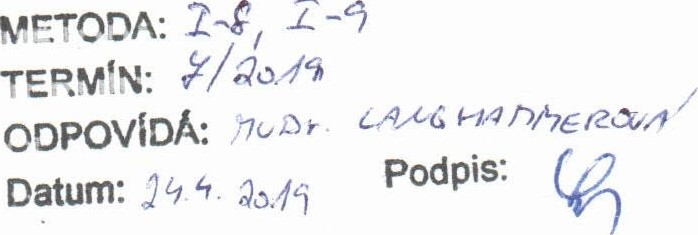 Registrováno v OR: dne 1, 2, 1992 Krajským soudem v Č. Budějovicích, oddíl C, vložka 19425IC: 45022534 Bankovni spojen/: UniCredit Bank Czech Republic. a.s.; SWIFT: BACXC DIČ: CZ45022534 číslo účtu CZK 2108454484 / 2700 IBAN = CZ47 2700 0000 0021 0845 Bankovní spojení: Doutsche Bank AG, Fillale Wlen; SWIFT: DEUTAT číslo účtu EUR 48065000 IBAN = AT18 1910 0000 4806 5000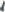 	RAR	ä—mail• hl  r•mm	In ŕôrnat•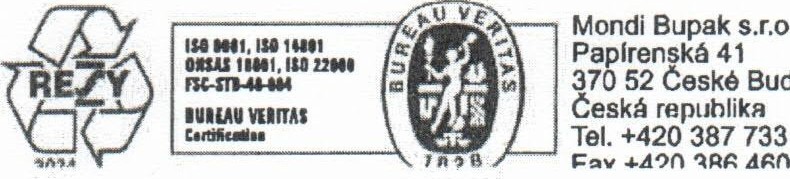 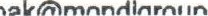 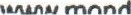 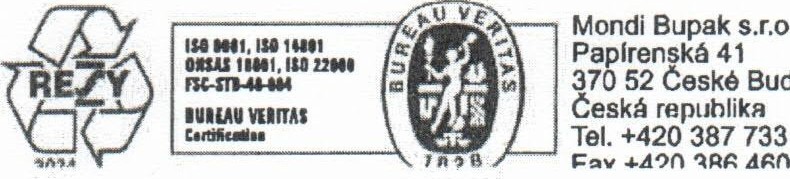 Zdravotní ústav Ústí nad LabemZdravotní ústav Ústí nad LabemDošlo, č. j.:2019pro: 	n.	H hMEPW,')pro: 	n.	H hMEPW,')Dod.podm.:Plat.podm.:DAP s dodáním na místo České Budějovice Během 30 dnů beze srážkyPol. 	MateriálObj.množstvíCena za jednotku (CZK)Jednot.Hodnota netto (CZK)